Dear Colleagues, We are delighted to invite you to attend the next event in a series linked to one of our key priorities:  Closing the Gap in educational attainment for vulnerable children. This will be held online on Friday 11th December 2020 at 1:00 pm and will take a workshop style approach. You may have attended or heard about our first Conference on Closing the Gap which took place last month; we are keen to build momentum from that session and as a result have developed a workshop that will provide an opportunity for school leaders to discuss key aspects of a successful strategy to close the gap. The materials from that session can be found here:https://schoolsweb.buckscc.gov.uk/school-improvement-and-equalities/side-by-side/closing-the-gap-project/closing-the-gap-conference-oct-2020/ This session will focus on developing and sustaining a culture that is actively supportive of disadvantaged children and the many ways that this can impact on educational attainment. Our aim with this work is to unpick with school leaders the components impacting vulnerable groups and how schools can, through participation in this agenda, improve attainment for those too often at the lower end of the attainment ranges. This has been a persistent issue in Buckinghamshire and one that requires close working across all of us to resolve. The workshop will include a contribution from Marc Rowland who has worked with many local authorities and the Education Endowment Foundation to support the attainment of disadvantaged children, as well as Sarah Soyei from Equaliteach who has worked extensively across Bucks schools on related issues.Please follow the Eventbrite link and register for a place at Closing the GapWe look forward to seeing you on the 11th December 2020 at 1pm. Warm regards,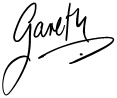 Gareth DrawmerHead of ServiceAchievement & LearningChildren’s ServicesBuckinghamshire CouncilCounty Hall, Walton Street, Aylesbury, Bucks, HP20 1UZOffice – 01296 382384Mobile – 07850 539148gareth.drawmer@buckinghamshire.gov.ukTo All Headteachers and Chairs of Governors
To All Headteachers and Chairs of Governors
3rd December 2020To All Headteachers and Chairs of Governors
To All Headteachers and Chairs of Governors
To All Headteachers and Chairs of Governors
To All Headteachers and Chairs of Governors
